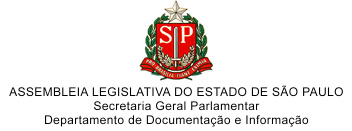 DECRETO Nº 57.394, DE 3 DE OUTUBRO DE 2011Cria a Subsecretaria de Mineração, dá nova denominação à Subsecretaria de Petróleo, Gás e Mineração e altera o Decreto nº 57.006, de 20 de maio de 2011, que organiza a Secretaria de Energia e dá providências correlatasGERALDO ALCKMIN, Governador do Estado de São Paulo, no uso de suas atribuições legais,Decreta:Artigo 1º - Fica criada, na Secretaria de Energia, diretamente subordinada ao Titular da Pasta, a Subsecretaria de Mineração.Artigo 2º - A Subsecretaria de Petróleo, Gás e Mineração, da Secretaria de Energia, passa a denominar-se Subsecretaria de Petróleo e Gás.Artigo 3º - Os dispositivos adiante relacionados do Decreto nº 57.006, de 20 de maio de 2011, passam a vigorar com a seguinte redação:I - o inciso V do artigo 3º:“V - Subsecretaria de Petróleo e Gás;”; (NR)II - a alínea “c” do inciso III do artigo 8º:“c) a Subsecretaria de Petróleo e Gás;”; (NR)III - o “caput” do artigo 20:“Artigo 20 - À Subsecretaria de Petróleo e Gás cabe desempenhar, em sua área de atuação, atividades inerentes ao campo funcional da Secretaria, tendo, por meio de seu Corpo Técnico, as seguintes atribuições:”; (NR)IV - o “caput” do artigo 23:“Artigo 23 - São atribuições comuns à Subsecretaria de Petróleo e Gás, à Subsecretaria de Energias Renováveis, à Subsecretaria de Energia Elétrica e à Subsecretaria de Mineração, cada uma em relação a matérias pertinentes ou correlatas ao respectivo setor de atuação:”. (NR)Artigo 4º - Ficam acrescentados ao Decreto nº 57.006, de 20 de maio de 2011, os dispositivos adiante relacionados, com a seguinte redação:I - ao artigo 3º, o inciso VIII:“VIII - Subsecretaria de Mineração.”;II - ao inciso III do artigo 8º, a alínea “g”:“g) a Subsecretaria de Mineração;”;III - o artigo 22-A:“Artigo 22-A - À Subsecretaria de Mineração cabe desempenhar, em sua área de atuação, atividades inerentes ao campo funcional da Secretaria, tendo, por meio de seu Corpo Técnico, as seguintes atribuições:I - coordenar e participar do planejamento e da execução das políticas de mineração no Estado de São Paulo;II - desenvolver, coordenar ou estimular programas de aperfeiçoamento tecnológico no setor de mineração.”.Artigo 5º - Este decreto entra em vigor na data de sua publicação, ficando revogadas as disposições em contrário, em especial os incisos II e V do artigo 20 do Decreto nº 57.006, de 20 de maio de 2011.Palácio dos Bandeirantes, 3 de outubro de 2011GERALDO ALCKMINJosé Aníbal Peres de PontesSecretário de EnergiaSidney Estanislau BeraldoSecretário-Chefe da Casa CivilPublicado na Casa Civil, aos 3 de outubro de 2011.http://www.al.sp.gov.br/repositorio/legislacao/decreto/2011/decreto%20n.57.394,%20de%2003.10.2011.htm 